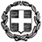 Βαθμός Ασφαλείας:Να διατηρηθεί μέχρι:Βαθ. Προτεραιότητας: Αθήνα,            09-10-2015Αρ. Πρωτ.       159259/Δ2Περιφερειακές Δ/νσεις Εκπ/σηςΣχολ. Συμβούλους Δ.Ε. (μέσω των Περιφερειακών Δ/νσεων Εκπ/σης)Δ/νσεις Δ/θμιας Εκπ/σηςΓενικά Λύκεια (μέσω των Δ/νσεων Δ/θμιας Εκπ/σης)ΠΡΟΣ:ΘΕΜΑ: Διδακτέα ύλη και Οδηγίες για τη διδασκαλία των μαθημάτων της Β΄ τάξης του Ημερησίου Γενικού Λυκείου και της Γ΄ τάξης του Εσπερινού Γενικού Λυκείου για το σχ. έτος 2015-2016Μετά από σχετική εισήγηση του Ινστιτούτου Εκπαιδευτικής Πολιτικής (πράξη 42/2015 του Δ.Σ.) σας αποστέλλουμε τις παρακάτω οδηγίες σχετικά με τη διδασκαλία των μαθημάτων της Β΄ τάξης του Ημερησίου Γενικού Λυκείου και της Γ΄ τάξης του Εσπερινού Γενικού Λυκείου για το σχ. έτος 2015-2016. Συγκεκριμένα:Β΄ ΤΑΞΗ ΗΜΕΡΗΣΙΟΥ ΓΕΝΙΚΟΥ ΛΥΚΕΙΟΥ ΚΑΙΓ΄ ΤΑΞΗ ΕΣΠΕΡΙΝΟΥ ΓΕΝΙΚΟΥ ΛΥΚΕΙΟΥΒιβλίο: «Φυσική Γενικής Παιδείας Β’ Γενικού Λυκείου» των Ν. Αλεξάκη κ.ά.1: ΔΥΝΑΜΕΙΣ ΜΕΤΑΞΥ ΗΛΕΚΤΡΙΚΩΝ ΦΟΡΤΙΩΝΕισαγωγικό Ένθετο. Να διδαχθεί.1.1 Ο Νόμος του Coulomb Να διδαχθεί.Να μη διδαχθεί το παράδειγμα 2 (σελ. 15-16)1.2 Ηλεκτρικό πεδίο Να διδαχθεί.1.3 Ηλεκτρική δυναμική ενέργεια Να μη διδαχθεί.1.4 Δυναμικό – διαφορά δυναμικούΝα διδαχθεί.Να μη διδαχθεί το ερώτημα (γ) στο Παράδειγμα 7 (σελίδα 29)Παρατήρηση: Να οριστεί αξιωματικά η δυναμική ενέργεια, όπως αναφέρεται στην παράγραφο 1.4, αφού η ενότητα 1.3 είναι εκτός ύλης.Στρατηγική επίλυσης προβλημάτωνΗ στρατηγική επίλυσης προβλημάτων δεν αποτελεί εξεταστέα ύλη.Λυμένα προβλήματα.Να μη διδαχθούν τα λυμένα προβλήματα 1, 2, 3 και 4 (σελίδες 39-42). Ερωτήσεις – Δραστηριότητες, ΠροβλήματαΑφαιρούνται ερωτήσεις - δραστηριότητες και προβλήματα που αντιστοιχούν σε ύλη που αφαιρείται. Να διδαχθούν ερωτήσεις και προβλήματα που αναφέρονται σε έως και 3 συνευθειακά ηλεκτρικά φορτία.Να μη διδαχτούν:ερωτήσεις και προβλήματα:α) που αναφέρονται σε 3 ή περισσότερα ηλεκτρικά φορτία που δεν είναι συνευθειακάβ) κίνησης φορτίων, γ) ισορροπίας φορτίων με δυνάμεις στο επίπεδο.τα προβλήματα 13, 15, 16, 17, 18, 19, 20, 27 μέχρι 44 Επισήμανση:Να γίνει διόρθωση στην εκφώνηση της ερώτησης 12 «…τα κενά του κειμένου με μία ή περισσότερες λέξεις».Ένθετα: Εκτός ύληςΕργαστηριακή δραστηριότητα: Όχι2. ΗΛΕΚΤΡΙΣΜΟΣ: ΣΥΝΕΧΕΣ ΗΛΕΚΤΡΙΚΟ ΡΕΥΜΑ2.1 Ηλεκτρικές πηγές2.2 Ηλεκτρικό ρεύμαΝα μη διδαχθεί το «Αναλυτική περιγραφή του ηλεκτρικού ρεύματος στους μεταλλικούς αγωγούς» (σελίδα 65)2.3 Κανόνες του KirchhoffΝα μη διδαχθεί το «2ος Κανόνας Kirchhoff (Κίρχοφ)» (σελίδα 71-72)2.4 Αντίσταση - ΑντιστάτηςΝα μη διδαχθούν οι «Τύποι αντιστατών (αντιστάσεων)», «Χρωματικός κώδικας» και το Παράδειγμα υπολογισμού αντίστασης (σελίδα 79-80)2.5 Συνδεσμολογία αντιστατών (αντιστάσεων)Να μη διδαχθεί ο 1ος τρόπος επίλυσης του ερωτήματος (β) στο παράδειγμα 7 (σελίδα 86) 2.7 Ενέργεια και ισχύς του ηλεκτρικού ρεύματος2.8 Ηλεκτρεγερτική δύναμη (ΗΕΔ) πηγής2.9 Νόμος του Οhm για κλειστό κύκλωμαΕργαστηριακή Άσκηση: Ενεργειακή μελέτη των στοιχείων απλού ηλεκτρικού κυκλώματος με πηγή και ωμικό καταναλωτή (εκτός του κινητήρα)Εργαστηριακή Άσκηση: Μελέτη της χαρακτηριστικής καμπύλης ηλεκτρικής πηγής και ωμικού καταναλωτή (εκτός της κρυσταλλοδιόδου)Στρατηγική επίλυσης προβλημάτωνΗ στρατηγική επίλυσης προβλημάτων δεν αποτελεί εξεταστέα ύλη.Λυμένα προβλήματαΝα μη διδαχθούν τα λυμένα προβλήματα 1, 3, 4 και 5 (σελίδες 113, 115-116).Ερωτήσεις – Δραστηριότητες, ΠροβλήματαΑφαιρούνται ερωτήσεις-δραστηριότητες και προβλήματα που αναφέρονται σε ύλη η οποία δεν διδάσκεται. Αφαιρούνται τα προβλήματα 1, 2, 3, 17, 18, 19, 20, 22, 23, 31, 38, 41, 43 έως και 48Ένθετα: Εκτός ύλης3. ΦΩΣΤο εισαγωγικό ένθετο αποτελεί διδακτέα και όχι εξεταστέα ύλη. 3.1 Η φύση του φωτός.3.3 Μήκος κύματος και συχνότητα του φωτός κατά τη διάδοσή του.3.4 Ανάλυση λευκού φωτός και χρώματα.Αφαιρούνται ερωτήσεις, ασκήσεις και προβλήματα του κεφαλαίου που αντιστοιχούν σε ύλη που αφαιρείται.Παρατηρήσεις:1. Δεν αποτελούν διδακτέα ύλη τα περιεχόμενα των έγχρωμων πλαισίων (με πράσινο χρώμα). 2. Δεν αποτελεί διδακτέα ύλη το ελεύθερο ανάγνωσμα καθώς και η σύνοψη του 3ου κεφαλαίου. 3. Το παράδειγμα 3-2 αποτελεί εξεταστέα ύλη.4. ΑΤΟΜΙΚΑ ΦΑΙΝΟΜΕΝΑ 4.1 Ενέργεια του ηλεκτρονίου στο άτομο του υδρογόνου.Παρατήρηση: Να οριστούν αξιωματικά οι έννοιες της στροφορμής υλικού σημείου (σελίδα 181), της κεντρομόλου δύναμης και της κεντρομόλου επιτάχυνσης (σελίδα 182).4.2 Διακριτές ενεργειακές στάθμες.4.3 Μηχανισμός παραγωγής και απορρόφησης φωτονίων.Αφαιρείται το παράδειγμα 4-4 (σελίδες 189-190) και γενικότερα ερωτήσεις, ασκήσεις – προβλήματα με υποθετικά άτομα και υδρογονοειδή.4.4 Ακτίνες Χ.Αφαιρούνται ερωτήσεις, ασκήσεις και προβλήματα του κεφαλαίου που αντιστοιχούν σε ύλη που αφαιρείται.Παρατηρήσεις:1. Δεν αποτελούν διδακτέα ύλη τα περιεχόμενα των έγχρωμων πλαισίων (με πράσινο χρώμα).2. Δεν αποτελεί διδακτέα ύλη η σύνοψη του 4ου κεφαλαίου. 3. Τα παραδείγματα 4-1, 4-2, 4-3, 4-5 και 4-6 αποτελούν εξεταστέα ύλη.ΜΑΘΗΜΑΤΙΚΑΟΜΑΔΑΣ ΠΡΟΣΑΝΑΤΟΛΙΣΜΟΥ ΘΕΤΙΚΩΝ ΣΠΟΥΔΩΝΒ΄ ΤΑΞΗ ΗΜΕΡΗΣΙΟΥ ΓΕΝΙΚΟΥ ΛΥΚΕΙΟΥ ΚΑΙΓ΄ ΤΑΞΗ ΕΣΠΕΡΙΝΟΥ ΓΕΝΙΚΟΥ ΛΥΚΕΙΟΥΦΥΣΙΚΗΟΜΑΔΑΣ ΠΡΟΣΑΝΑΤΟΛΙΣΜΟΥ ΘΕΤΙΚΩΝ ΣΠΟΥΔΩΝΒ΄ ΤΑΞΗ ΗΜΕΡΗΣΙΟΥ ΓΕΝΙΚΟΥ ΛΥΚΕΙΟΥ ΚΑΙ Γ΄ ΤΑΞΗ ΕΣΠΕΡΙΝΟΥ ΓΕΝΙΚΟΥ ΛΥΚΕΙΟΥΒιβλίο: «Φυσική Ομάδας Προσανατολισμού Θετικών Σπουδών Β’ ΓΕΛ» των Ι. Βλάχου κ.ά.1: ΚΑΜΠΥΛΟΓΡΑΜΜΕΣ ΚΙΝΗΣΕΙΣ1-1 	Οριζόντια βολή Παρατήρηση: Προτείνεται οι διδάσκοντες αρχικά να αναφερθούν στην διανυσματική μορφή του θεμελιώδους νόμου της Μηχανικής.1-2 	Ομαλή κυκλική κίνηση 1-3 	Κεντρομόλος δύναμη Εκτός ύλης τα ένθετα “ Ντετερμινισμός ή χάος” και η περίληψη του κεφαλαίου.Αφαιρούνται ερωτήσεις και ασκήσεις - προβλήματα του κεφαλαίου που αντιστοιχούν σε ύλη που αφαιρείται καθώς και η άσκηση 7 (σελίδα 34)2: ΔΙΑΤΗΡΗΣΗ ΤΗΣ ΟΡΜΗΣ2-1 	Η έννοια του συστήματος. Εσωτερικές και εξωτερικές δυνάμεις 2-2 	Το φαινόμενο της κρούσης 2-3 	Η έννοια της ορμής 2-4 	Η δύναμη και η μεταβολή της ορμής 2-5 	Η αρχή διατήρησης της ορμής 2-6 	Μεγέθη που δεν διατηρούνται στην κρούση 2-7 	Εφαρμογές της διατήρησης της ορμής Εκτός ύλης η περίληψη του κεφαλαίου.3. ΚΙΝΗΤΙΚΗ ΘΕΩΡΙΑ ΤΩΝ ΑΕΡΙΩΝ3-1	 Εισαγωγή. 3-2	 Οι νόμοι των αερίων. 3-3	 Καταστατική εξίσωση των ιδανικών αερίων.3-4	 Κινητική θεωρία.3-5	Τα πρώτα σημαντικά αποτελέσματαΑφαιρείται η απόδειξη της σχέσης . (σελίδα 79-80) Εκτός ύλης η σύνοψη του κεφαλαίου.Αφαιρούνται οι δραστηριότητες (σελίδα 87)Ερωτήσεις, ασκήσεις, προβλήματα.Αφαιρούνται ερωτήσεις και ασκήσεις - προβλήματα του κεφαλαίου που αντιστοιχούν σε ύλη που αφαιρείται, καθώς και τα προβλήματα 34 και 35 (σελίδα 93) Ένθετα: Να μη διδαχθούν.Εργαστηριακή δραστηριότητα.Πειραματική επιβεβαίωση του γενικού νόμου των ιδανικών αερίων (Εργαστηριακή άσκηση 1).4. ΘΕΡΜΟΔΥΝΑΜΙΚΗ  4-1 Εισαγωγή4-2 Θερμοδυναμικό σύστημα. 4-3 Ισορροπία θερμοδυναμικού συστήματος. 4-4 Αντιστρεπτές μεταβολές. 4-5 Έργο παραγόμενο από αέριο κατά τη διάρκεια μεταβολών όγκου.4-6 Θερμότητα. 4-7 Εσωτερική ενέργεια. 4-8 Πρώτος θερμοδυναμικός νόμος. 4-9 Εφαρμογή του πρώτου θερμοδυναμικού νόμου σε ειδικές περιπτώσεις.4-10 Γραμμομοριακές ειδικές θερμότητες αερίων. 4-11 Θερμικές μηχανές. Εκτός ύλης το παράδειγμα 4.4 (σελίδες 115-116)4-12 Ο δεύτερος θερμοδυναμικός νόμος.4-13 Η μηχανή του Carnot.Εκτός ύλης η σύνοψη του κεφαλαίου.Αφαιρούνται οι δραστηριότητες σελίδα 128.Ερωτήσεις, ασκήσεις, προβλήματα.Αφαιρούνται ερωτήσεις και ασκήσεις - προβλήματα του κεφαλαίου που αντιστοιχούν σε ύλη που αφαιρείται καθώς και τα προβλήματα 71, 72 (σελίδα 141).Αφαιρούνται προβλήματα της μορφής του παραδείγματος 4.4, για οποιαδήποτε θερμική μηχανή. Ένθετα: Να μη διδαχθεί.5. ΗΛΕΚΤΡΙΚΟ ΠΕΔΙΟ5-6 Η δυναμική ενέργεια πολλών σημειακών φορτίων. 5-7 Σχέση έντασης και διαφοράς δυναμικού στο ομογενές ηλεκτροστατικό πεδίο.5-8 Κινήσεις φορτισμένων σωματιδίων σε ομογενές ηλεκτροστατικό πεδίο. Να μη διδαχθούν οι ενότητες: “Ο καθοδικός σωλήνας” και “Παλμογράφος” (σελίδες 163-165) 5-9 Πυκνωτής και χωρητικότητα.5-10 Ενέργεια αποθηκευμένη σε φορτισμένο πυκνωτή.Εκτός ύλης το “Υπολογισμός της ενέργειας φορτισμένου πυκνωτή” (σελίδα 169).Εκτός ύλης η σύνοψη του κεφαλαίου.Η δραστηριότητα της σελίδας 185 να μην διδαχτεί.Ερωτήσεις, ασκήσεις προβλήματαΑφαιρούνται ερωτήσεις και ασκήσεις - προβλήματα του κεφαλαίου που αναφέρονται σε ύλη που αφαιρείται καθώς και οι ασκήσεις 59, 61 (σελίδα 195), τα προβλήματα 94, 96 και 101 (σελίδες 201 και 202).Εργαστηριακή δραστηριότηταΓνωριμία με τον παλμογράφο (δεν αποτελεί αντικείμενο εξεταστέας ύλης).ΧΗΜΕΙΑ (ΓΕΝΙΚΗΣ ΠΑΙΔΕΙΑΣ)Β΄ ΤΑΞΗ ΗΜΕΡΗΣΙΟΥ ΓΕΝΙΚΟΥ ΛΥΚΕΙΟΥ ΚΑΙΓ΄ ΤΑΞΗ ΕΣΠΕΡΙΝΟΥ ΓΕΝΙΚΟΥ ΛΥΚΕΙΟΥΘα διδαχθεί το βιβλίο «Χημεία» Β' Λυκείου Γενικής Παιδείας, έκδοση 2015.Η διδακτέα ύλη του μαθήματος ορίζεται ως εξής: ΒΙΟΛΟΓΙΑ (ΓΕΝΙΚΗΣ ΠΑΙΔΕΙΑΣ)Β΄ ΤΑΞΗ ΗΜΕΡΗΣΙΟΥ ΓΕΝΙΚΟΥ ΛΥΚΕΙΟΥ ΚΑΙΓ΄ ΤΑΞΗ ΕΣΠΕΡΙΝΟΥ ΓΕΝΙΚΟΥ ΛΥΚΕΙΟΥΗ διδασκαλία του μαθήματος θα πρέπει να προσανατολιστεί στην επίτευξη των στόχων/επιδιωκόμενων μαθησιακών αποτελεσμάτων, όπως αυτά περιγράφονται στο Πρόγραμμα Σπουδών Βιολογίας Β΄ Λυκείου και προσδιορίζονται με την αντίστοιχη Υπουργική Απόφαση. Κατά τη διδασκαλία του μαθήματος, σκόπιμο είναι να αξιοποιείται το εποπτικό υλικό του σχολικού εγχειριδίου όπως οι εικόνες και τα γραφικά (σχήματα/διαγράμματα) που συνοδεύουν τα κείμενα και αποτελούν μέρος της διδακτέας ύλης. Τα παραθέματα και οι πίνακες τα οποία δεν περιλαμβάνονται στη διδακτέα ύλη, είναι χρήσιμο να αξιοποιούνται κατά τη διδασκαλία καθώς προάγουν τη σύνδεση της Βιολογίας με την καθημερινή ζωή και διευκολύνουν την κατανόηση της ύλης από τον μαθητή.Επισημαίνεται ότι στις ώρες διδασκαλίας που αναφέρονται ανά κεφάλαιο στον πίνακα που ακολουθεί, θα πρέπει να πραγματοποιούνται και οι υποχρεωτικές (ατομικές ή ομαδικές) διδακτικές δραστηριότητες στο εργαστήριο και στη σχολική αίθουσα (βλ. πίνακα που ακολουθεί). Σημειώνεται, επίσης, ότι κατά τη διδασκαλία της διδακτέας ύλης είναι απαραίτητο να ακολουθηθεί η σειρά των κεφαλαίων του σχολικού εγχειριδίου, για λόγους που εξυπηρετούν την εννοιολογική συνέχεια και ενότητα των διδασκομένων εννοιών. ΣελίδεςΣελίδεςΚΕΦΑΛΑΙΟ 1: ΓΕΝΙΚΟ ΜΕΡΟΣ ΟΡΓΑΝΙΚΗΣ ΧΗΜΕΙΑΣ1.1 «Εισαγωγή στην οργανική χημεία»9-119-111.2 «Ταξινόμηση οργανικών ενώσεων – ομόλογες σειρές»11-1511-151.3 «Ονοματολογία άκυκλων οργανικών ενώσεων»15-1915-191.4 «Ισομέρεια»Παρατήρηση: Οι μαθητές να ασκηθούν στην εύρεση ισομερών που αντιστοιχούν σε μοριακούς τύπους άκυκλων οργανικών ενώσεων που περιέχουν μέχρι και τέσσερα (4) άτομα άνθρακα.19-2219-22ΚΕΦΑΛΑΙΟ 2: ΠΕΤΡΕΛΑΙΟ - ΥΔΡΟΓΟΝΑΝΘΡΑΚΕΣ2.1 «Πετρέλαιο-προϊόντα πετρελαίου. Βενζίνη. Καύση-καύσιμα»39-4339-432.2 «Νάφθα – Πετροχημικά»44442.3 «Αλκάνια – μεθάνιο, φυσικό αέριο, βιοαέριο»45-5045-50Να μην διδαχθεί η παράγραφος «Παρασκευές» των αλκανίων46-4746-472.4 «Καυσαέρια- καταλύτες αυτοκινήτων»51-5251-522.5 Αλκένια – αιθένιο ή αιθυλένιο53-5953-59Να μην διδαχθεί η παράγραφος «Προέλευση -Παρασκευές» αλκενίων53-5453-54Να μην διδαχθεί ο πίνακας με τα παραδείγματα πολυμερισμού προσθήκης 5656Να μην διδαχθεί ο πίνακας με τις βιομηχανικές χρήσεις του αιθυλενίου57572.6 Αλκίνια - αιθίνιο ή ακετυλένιο60- 6360- 63Να μην διδαχθεί η παράγραφος  «Παρασκευές» του ακετυλενίου60, 6160, 61Να μην διδαχθεί η αντίδραση σχηματισμού του χαλκοακετυλενιδίου6363Να μην διδαχθεί ο πίνακας με τις συνθέσεις του ακετυλενίου και το παράδειγμα 2.663 63 2.8. «Ατμοσφαιρική ρύπανση – Φαινόμενο θερμοκηπίου – Τρύπα όζοντος»67 - 7167 - 71ΚΕΦΑΛΑΙΟ 3: ΑΛΚΟΟΛΕΣ - ΦΑΙΝΟΛΕΣΚΕΦΑΛΑΙΟ 3: ΑΛΚΟΟΛΕΣ - ΦΑΙΝΟΛΕΣ3.1 «Αλκοόλες»3.1 «Αλκοόλες»88-893.2 «Κορεσμένες μονοσθενείς αλκοόλες-Αιθανόλη»3.2 «Κορεσμένες μονοσθενείς αλκοόλες-Αιθανόλη»90 -94Εργαστηριακή άσκηση:Να πραγματοποιηθεί το Πείραμα «οξείδωση αιθανόλης».Εργαστηριακή άσκηση:Να πραγματοποιηθεί το Πείραμα «οξείδωση αιθανόλης».Εργαστηριακή άσκηση:Να πραγματοποιηθεί το Πείραμα «οξείδωση αιθανόλης».ΚΕΦΑΛΑΙΟ 4: ΚΑΡΒΟΞΥΛΙΚΑ ΟΞΕΑΚΕΦΑΛΑΙΟ 4: ΚΑΡΒΟΞΥΛΙΚΑ ΟΞΕΑ4.1 «Κορεσμένα μονοκαρβοξυλικά οξέα – αιθανικό οξύ»4.1 «Κορεσμένα μονοκαρβοξυλικά οξέα – αιθανικό οξύ»112- 115Να μην απομνημονευθεί ο πίνακας 4.1 «Ονομασίες κορεσμένων μονοκαρβοξυλικών οξέωνΝα μην απομνημονευθεί ο πίνακας 4.1 «Ονομασίες κορεσμένων μονοκαρβοξυλικών οξέων112Να μην διδαχθεί η παράγραφος «Στο εργαστήριο»Να μην διδαχθεί η παράγραφος «Στο εργαστήριο»113Να μην απομνημονευθεί ο πίνακας «Το οξικό οξύ στη βιομηχανία»Να μην απομνημονευθεί ο πίνακας «Το οξικό οξύ στη βιομηχανία»1154.2 «Γαλακτικό οξύ ή 2-υδροξυπροπανικό οξύ»4.2 «Γαλακτικό οξύ ή 2-υδροξυπροπανικό οξύ»116 - 117Εργαστηριακή άσκηση:Να πραγματοποιηθεί το Πείραμα «Όξινος χαρακτήρας των καρβοξυλικών οξέων».Εργαστηριακή άσκηση:Να πραγματοποιηθεί το Πείραμα «Όξινος χαρακτήρας των καρβοξυλικών οξέων».Εργαστηριακή άσκηση:Να πραγματοποιηθεί το Πείραμα «Όξινος χαρακτήρας των καρβοξυλικών οξέων».ΠΕΡΙΕΧΟΜΕΝΑΩΡΕΣ ΔΙΔΑΣΚΑΛΙΑΣΔΙΔΑΚΤΙΚΕΣ ΔΡΑΣΤΗΡΙΟΤΗΤΕΣΚΕΦΑΛΑΙΟ 1:  Χημική σύσταση του κυττάρου10 ώρεςΥΠΟΧΡΕΩΤΙΚΕΣ ΔΙΔΑΚΤΙΚΕΣ ΔΡΑΣΤΗΡΙΟΤΗΤΕΣΚΕΦΑΛΑΙΟ 1:  Χημική σύσταση του κυττάρου10 ώρεςΓνωριμία με το εργαστήριο (1 διδακτική ώρα)Εξοικείωση του μαθητή με τον χώρο και τον εξοπλισμό του εργαστηρίου. Επισήμανση της σημασίας της εργαστηριακής δραστηριότητας στην επιστήμη της Βιολογίας, ώστε να καλλιεργηθεί το ενδιαφέρον για τη συστηματική αξιοποίηση του σχολικού εργαστηρίου κατά τη διδασκαλία. Ειδικότερα, παρουσίαση του μικροσκοπίου, εκμάθηση της χρήσης του μέσω της παρατήρησης ενός έτοιμου παρασκευάσματος, ενημέρωση για τους κανόνες ασφαλούς συμπεριφοράς κατά τις εργαστηριακές ασκήσεις. (Εργαστηριακός οδηγός) http://goo.gl/F5I6HkΑπομόνωση DNA (1 διδακτική ώρα) (http://photodentro.edu.gr/video/r/8522/760?locale=el) ήΜετουσίωση πρωτεϊνών Άσκηση 7 εργαστηριακού οδηγού: http://goo.gl/F5I6HkΚΕΦΑΛΑΙΟ 1:  Χημική σύσταση του κυττάρου10 ώρεςΦύλλο εργασίας: (1 διδακτική ώρα)Με την ολοκλήρωση της διδασκαλίας του κεφαλαίου, 
διανομή στους μαθητές φύλλου εργασίας στο οποίο καλούνται, με τη βοήθεια του εκπαιδευτικού:Να λύσουν μια άσκηση, να  διερευνήσουν ένα πρόβλημα που άπτεται των εφαρμογών της Βιολογίας στην καθημερινή ζωή ή  να αντλήσουν πληροφορίες από  την εικόνα μιας βιολογικής δομής, προκειμένου να εξηγήσουν πώς τα μέρη της αλληλεπιδρούν ώστε να εκδηλώνεται η λειτουργία της ή να αντλήσουν πληροφορίες από ένα λογικό διάγραμμα, ή μια γραφική παράσταση που αφορά στη ροή των γεγονότων ή τη μεταβολή μιας παραμέτρου σε μια βιολογική διαδικασία, προκειμένου να εξηγήσουν ή να προβλέψουν την έκβαση της διαδικασίας αυτής.  ΚΕΦΑΛΑΙΟ 1:  Χημική σύσταση του κυττάρου10 ώρεςΠΡΟΤΕΙΝΟΜΕΝΕΣ ΔΙΔΑΚΤΙΚΕΣ ΔΡΑΣΤΗΡΙΟΤΗΤΕΣ ΚΕΦΑΛΑΙΟ 1:  Χημική σύσταση του κυττάρου10 ώρεςΚατά την κρίση του εκπαιδευτικού μπορούν να αξιοποιηθούν προσομοιώσεις και βίντεο, όπως: Συμπύκνωση-Υδρόλυση: http://photodentro.edu.gr/lor/r/8521/5063?locale=elΙεραρχία βιομορίων: http://photodentro.edu.gr/lor/r/8521/5059?locale=elΠεπτιδικός δεσμός: http://plantsciences.montana.edu/cqlab/proteinformation.htmΔομή πρωτεϊνών: http://goo.gl/yb936JΔομή DNA: http://goo.gl/TZN6OwΟικοδόμησε ένα μόριο DNA: http://learn.genetics.utah.edu/content/molecules/builddna/Στιβάδα φωσφολιπιδίων: http://www.yellowtang.org/animations/bilayer.swfΆλλες κατά την κρίση του εκπαιδευτικού(Σκόπιμο είναι στις δραστηριότητες αυτές να συντάσσεται φύλλο εργασίας που θα διανέμεται στους μαθητές, προκειμένου να καταγράφουν ό,τι παρατήρησαν κατά τη διεξαγωγή τους, καθώς και να απαντούν, μετά την ολοκλήρωσή τους, σε σχετικές ερωτήσεις που αφορούν στις παρατηρήσεις που έκαναν, τα συμπεράσματα στα οποία κατέληξαν κ.ά.)Κεφάλαιο 2: Κύτταρο: Η θεμελιώδης μονάδα της ζωής12 ώρεςΥΠΟΧΡΕΩΤΙΚΕΣ ΔΙΔΑΚΤΙΚΕΣ ΔΡΑΣΤΗΡΙΟΤΗΤΕΣΚεφάλαιο 2: Κύτταρο: Η θεμελιώδης μονάδα της ζωής12 ώρεςΜικροσκοπική παρατήρηση φυτικών κυττάρων: http://photodentro.edu.gr/lor/r/8521/5122?locale=el ήΜικροσκοπική παρατήρηση στομάτων φύλλων, καταφρακτικών κυττάρων κ.τ.λ.         Άσκηση 4 εργαστηριακού οδηγού: http://goo.gl/F5I6HkΚεφάλαιο 2: Κύτταρο: Η θεμελιώδης μονάδα της ζωής12 ώρεςΦύλλο εργασίας: (1 διδακτική ώρα)Με την ολοκλήρωση της διδασκαλίας του κεφαλαίου, 
διανομή στους μαθητές φύλλου εργασίας στο οποίο καλούνται, με τη βοήθεια του εκπαιδευτικού:Να λύσουν μια άσκηση, να  διερευνήσουν ένα πρόβλημα που άπτεται των εφαρμογών της Βιολογίας στην καθημερινή ζωή ή  να αντλήσουν πληροφορίες από  την εικόνα μιας βιολογικής δομής, προκειμένου να εξηγήσουν πώς τα μέρη της αλληλεπιδρούν ώστε να εκδηλώνεται η λειτουργία της ή να αντλήσουν πληροφορίες από ένα λογικό διάγραμμα, ή μια γραφική παράσταση που αφορά στη ροή των γεγονότων ή τη μεταβολή μιας παραμέτρου σε μια βιολογική διαδικασία, προκειμένου να εξηγήσουν ή να προβλέψουν την έκβαση της διαδικασίας αυτής.  Κεφάλαιο 2: Κύτταρο: Η θεμελιώδης μονάδα της ζωής12 ώρεςΠΡΟΤΕΙΝΟΜΕΝΕΣ ΔΙΔΑΚΤΙΚΕΣ ΔΡΑΣΤΗΡΙΟΤΗΤΕΣΚεφάλαιο 2: Κύτταρο: Η θεμελιώδης μονάδα της ζωής12 ώρεςΚατά την κρίση του εκπαιδευτικού μπορούν να αξιοποιηθούν προσομοιώσεις και βίντεο, όπως: Το μέγεθος των κυττάρων: http://photodentro.edu.gr/lor/r/8521/5058?locale=elΕίδη κυττάρων: http://photodentro.edu.gr/lor/r/8521/5126?locale=elΤο ευκαρυωτικό κύτταρο: http://photodentro.edu.gr/lor/r/8521/3159?locale=elΤο εσωτερικό του κυττάρου: http://photodentro.edu.gr/lor/r/8521/4933?locale=elΔιάχυση:           http://photodentro.edu.gr/lor/r/8521/4931?locale=elΏσμωση:          http://photodentro.edu.gr/lor/r/8521/4934?locale=elΕπαναληπτικές ερωτήσεις για το κύτταρο: http://photodentro.edu.gr/lor/r/8521/5069?locale=elΜέγεθος κυττάρων και κλίμακα: http://learn.genetics.utah.edu/content/cells/scale/Στο εσωτερικό του κυττάρου: http://learn.genetics.utah.edu/content/cells/insideacell/Ενδοσυμβιωτική υπόθεση: http://goo.gl/wqMbkPGolgi: Πακετάρισμα και έκκριση πρωτεϊνών http://goo.gl/azWmnMΕνδοκύττωση-Εξωκύττωση: http://goo.gl/UhwfwJΦαγοκυττάρωση: http://goo.gl/PJBMhvΆλλες κατά την κρίση του εκπαιδευτικού(Σκόπιμο είναι στις δραστηριότητες αυτές να συντάσσεται φύλλο εργασίας που θα διανέμεται στους μαθητές, προκειμένου να καταγράφουν ό,τι παρατήρησαν κατά τη διεξαγωγή τους, καθώς και να απαντούν, μετά την ολοκλήρωσή τους, σε σχετικές ερωτήσεις που αφορούν στις παρατηρήσεις που έκαναν, τα συμπεράσματα στα οποία κατέληξαν κ.ά.)Κεφάλαιο 3: Μεταβολισμός12 ώρεςΥΠΟΧΡΕΩΤΙΚΕΣ ΔΙΔΑΚΤΙΚΕΣ ΔΡΑΣΤΗΡΙΟΤΗΤΕΣΚεφάλαιο 3: Μεταβολισμός12 ώρεςΔράση των Ενζύμων:         Άσκηση 11 εργαστηριακού οδηγού: http://goo.gl/F5I6HkΚεφάλαιο 3: Μεταβολισμός12 ώρεςΦύλλο εργασίας: (1 διδακτική ώρα)Με την ολοκλήρωση της διδασκαλίας του κεφαλαίου, 
διανομή στους μαθητές φύλλου εργασίας στο οποίο καλούνται, με τη βοήθεια του εκπαιδευτικού:Να λύσουν μια άσκηση, να  διερευνήσουν ένα πρόβλημα που άπτεται των εφαρμογών της Βιολογίας στην καθημερινή ζωή ή  να αντλήσουν πληροφορίες από  την εικόνα μιας βιολογικής δομής, προκειμένου να εξηγήσουν πώς τα μέρη της αλληλεπιδρούν ώστε να εκδηλώνεται η λειτουργία της ή να αντλήσουν πληροφορίες από ένα λογικό διάγραμμα, ή μια γραφική παράσταση που αφορά στη ροή των γεγονότων ή τη μεταβολή μιας παραμέτρου σε μια βιολογική διαδικασία, προκειμένου να εξηγήσουν ή να προβλέψουν την έκβαση της διαδικασίας αυτής.  Κεφάλαιο 3: Μεταβολισμός12 ώρεςΠΡΟΤΕΙΝΟΜΕΝΕΣ ΔΙΔΑΚΤΙΚΕΣ ΔΡΑΣΤΗΡΙΟΤΗΤΕΣΚεφάλαιο 3: Μεταβολισμός12 ώρεςΚατά την κρίση του εκπαιδευτικού μπορούν να αξιοποιηθούν προσομοιώσεις και βίντεο, όπως: Μηχανισμός δράσης των ενζύμωνhttp://photodentro.edu.gr/lor/r/8521/5113?locale=elΑναστολείς της ενζυμικής δράσης (περιλαμβάνει διάκριση συναγωνιστικών-μη συναγωνιστικών αναστολέων)http://photodentro.edu.gr/lor/r/8521/5115?locale=elΔιαδραστική άσκηση αξιολόγησης γνώσεων πάνω στη δράση των ενζύμων:http://photodentro.edu.gr/lor/r/8521/5117?locale=elΚυτταρική Αναπνοή: http://photodentro.edu.gr/lor/r/8521/5700?locale=elΦωτοσύνθεσηhttp://goo.gl/zFj9ICΦωτοσύνθεσηhttp://dendro.cnre.vt.edu/forestbiology/photosynthesis.swfΓλυκόλυσηhttp://goo.gl/x1CXdzΚύκλος Krebshttp://goo.gl/mj9In9Κυτταρική Αναπνοήhttp://goo.gl/KK7OAxΖυμώσειςhttp://goo.gl/qUF6dW(Σκόπιμο είναι στις δραστηριότητες αυτές να συντάσσεται φύλλο εργασίας που θα διανέμεται στους μαθητές, προκειμένου να καταγράφουν ό,τι παρατήρησαν κατά τη διεξαγωγή τους, καθώς και να απαντούν, μετά την ολοκλήρωσή τους, σε σχετικές ερωτήσεις που αφορούν στις παρατηρήσεις που έκαναν, τα συμπεράσματα στα οποία κατέληξαν κ.ά.)Κεφάλαιο 4 Γενετική16 ώρεςΥΠΟΧΡΕΩΤΙΚΕΣ ΔΙΔΑΚΤΙΚΕΣ ΔΡΑΣΤΗΡΙΟΤΗΤΕΣΚεφάλαιο 4 Γενετική16 ώρεςΜικροσκοπική παρατήρηση μίτωσης σε ακρόρριζα κρεμμυδιού από έτοιμο παρασκεύασμα σχολικού εργαστηρίου.Κεφάλαιο 4 Γενετική16 ώρεςΦύλλο εργασίας: (1 διδακτική ώρα)Με την ολοκλήρωση της διδασκαλίας του κεφαλαίου, 
διανομή στους μαθητές φύλλου εργασίας στο οποίο καλούνται, με τη βοήθεια του εκπαιδευτικού:Να λύσουν μια άσκηση, να διερευνήσουν ένα πρόβλημα που άπτεται των εφαρμογών της Βιολογίας στην καθημερινή ζωή ή  να αντλήσουν πληροφορίες από την εικόνα μιας βιολογικής δομής, προκειμένου να εξηγήσουν πώς τα μέρη της αλληλεπιδρούν ώστε να εκδηλώνεται η λειτουργία της ή να αντλήσουν πληροφορίες από ένα λογικό διάγραμμα, ή μια γραφική παράσταση που αφορά στη ροή των γεγονότων ή τη μεταβολή μιας παραμέτρου σε μια βιολογική διαδικασία, προκειμένου να εξηγήσουν ή να προβλέψουν την έκβαση της διαδικασίας αυτής.  Κεφάλαιο 4 Γενετική16 ώρεςΠΡΟΤΕΙΝΟΜΕΝΕΣ ΔΙΔΑΚΤΙΚΕΣ ΔΡΑΣΤΗΡΙΟΤΗΤΕΣΚεφάλαιο 4 Γενετική16 ώρεςΚατά την κρίση του εκπαιδευτικού μπορούν να αξιοποιηθούν προσομοιώσεις και βίντεο, όπως: Κυτταρικός κύκλος: http://outreach.mcb.harvard.edu/animations/cellcycle.swfΚεντρικό Δόγμα Βιολογίας: http://photodentro.edu.gr/lor/r/8521/3098?locale=elΑντιγραφή DNA: http://goo.gl/H1yS7rΈκφραση Γενετικής Πληροφορίας (Μετάφραση): http://photodentro.edu.gr/lor/r/8521/2437?locale=elΜεταγραφή και μετάφραση γονιδίου:http://learn.genetics.utah.edu/content/molecules/transcribe/Μίτωση και Μείωση:http://photodentro.edu.gr/lor/r/8521/3163?locale=elΜίτωση: http://goo.gl/nDjYoHΜίτωση: http://goo.gl/Sb129RΜείωση: http://goo.gl/dbby54Ανεξάρτητος συνδυασμός χρωμοσωμάτων κατά τη μείωση: http://goo.gl/9mDTjbΧιασματυπία: http://goo.gl/gyhHLWΔιχοτόμηση βακτηρίου: http://photodentro.edu.gr/lor/r/8521/1294?locale=elΜεταλλάξεις: http://photodentro.edu.gr/lor/r/8521/3110?locale=elΆλλες κατά την κρίση του εκπαιδευτικού(Σκόπιμο είναι στις δραστηριότητες αυτές να συντάσσεται φύλλο εργασίας που θα διανέμεται στους μαθητές, προκειμένου να καταγράφουν ό,τι παρατήρησαν κατά τη διεξαγωγή τους, καθώς και να απαντούν, μετά την ολοκλήρωσή τους, σε σχετικές ερωτήσεις που αφορούν στις παρατηρήσεις που έκαναν, τα συμπεράσματα στα οποία κατέληξαν κ.ά.)